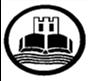 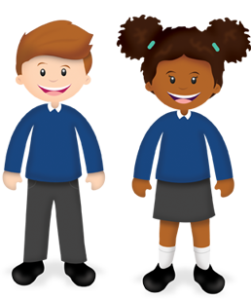 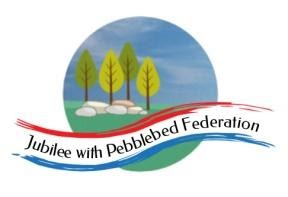 Year 2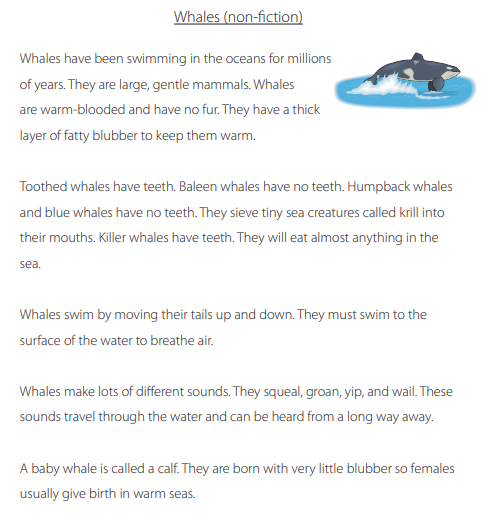 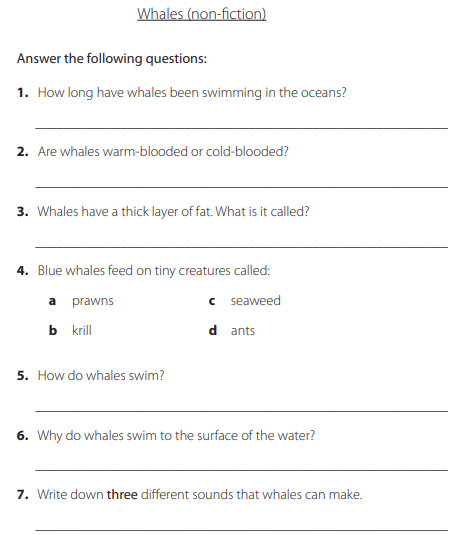 Year 1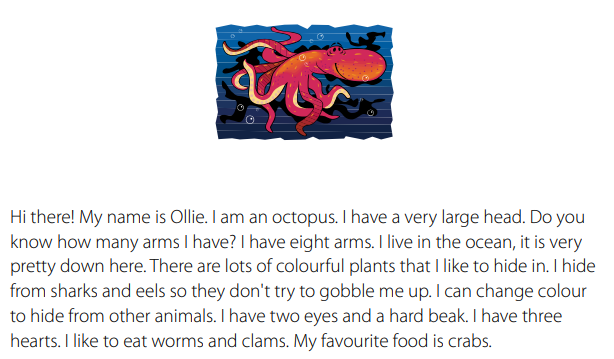 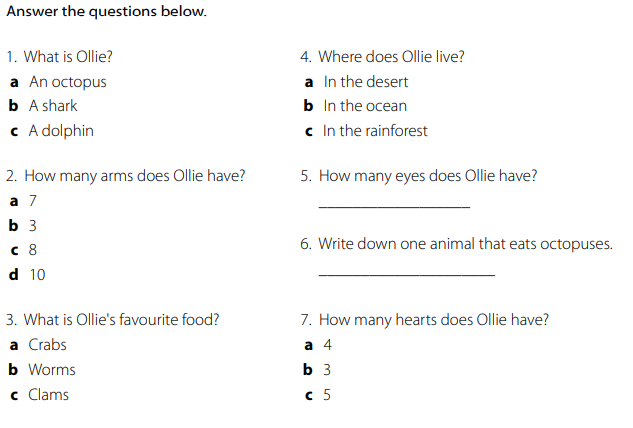 Reception cutting skills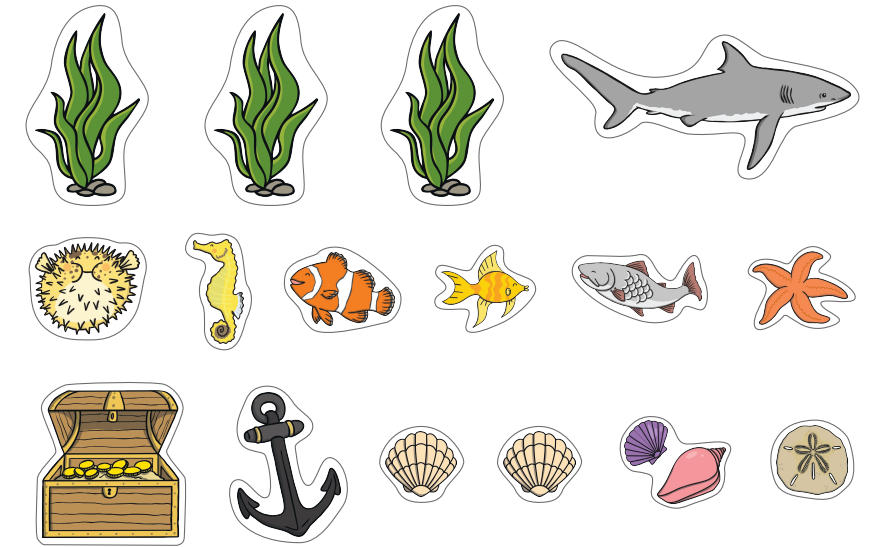 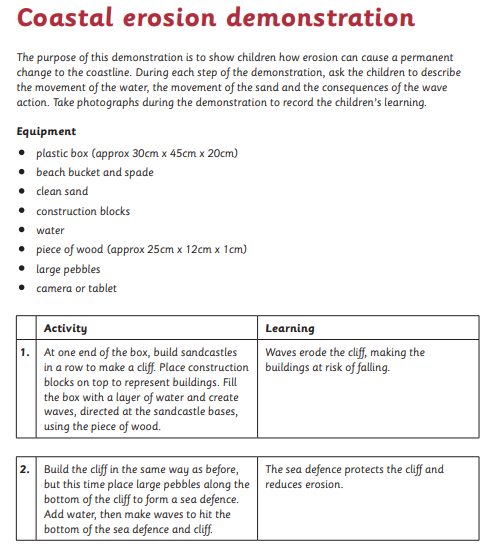 Class 1Wk beg: 9th  November 2020Lesson OneLesson TwoLesson ThreeLesson FourLesson FiveMondayPhonics/Spellinghttps://www.activelearnprimary.co.uk/login?e=-610&c=0#bugclub_phonicsR: unit 5 session ‘s’ as ‘ss’Y1: unit 20 ‘ur’ as ‘er’Also play unit 19 assessment games.Y2: as Y1, also play your set games on spelling shed:https://www.edshed.com/en-gb/loginEnglishhttps://www.youtube.com/watch?v=3MTKWnxzqvMLook at ‘Flotsam’ again together.  Pause the video where the boy uses the microscope to look closely at the picture. There are photographs of the children who have found the camera in the past.  What does this tell us?  Look at the clothes the children are wearing. How long do they think the camera has been in the ocean?  How can they tell it has been there a long time? What clues are there?  Discuss what a microscope does.  Then complete the reading comprehension sheets below.  Your child can also highlight the answers in the text with a coloured pencil.MathsReceptionhttps://classroom.thenational.academy/lessons/count-four-objects-reliably-75jk4r Year 1:https://classroom.thenational.academy/lessons/combining-sets-count-all-cru68dYear 2: https://classroom.thenational.academy/lessons/adding-two-2-digit-numbers-crvk6dComputingTo work within the context of following picture instructions for building shapes. To give instructions using pictures.https://www.bbc.co.uk/bitesize/clips/z28qmp3https://www.bbc.co.uk/bitesize/topics/z3tbwmn/articles/z3whpv4Build a simple model using 5 blocks/lego pieces, taking a single photograph at each stage. Can you take a clear photograph for someone else to follow? Then pull apart all the bricks and give the tablet with the photos open, to someone in your family.  Can they follow the pictorial instructions given to them to recreate the model?PSHE/UWhttps://classroom.thenational.academy/lessons/to-name-and-describe-different-feelings-6rt34dTuesdayPhonics/Spellinghttps://www.activelearnprimary.co.uk/login?e=-610&c=0#bugclub_phonicsR: unit 5 language sessionY1: unit 20 ‘ur’ as ‘ear’Also play unit 19 assessment games.Y2: as Y1, also spelling shed:https://www.edshed.com/en-gb/loginEnglishR: Ask your child to draw a fish.  Can they label it by writing initial sounds.  E.g: F for fin, m for mouth, t for tail etc.  If they want to have a go at writing the word too that would be great!Y1/2:https://www.bbc.co.uk/bitesize/topics/zrqqtfr/articles/zy2r6ycComplete the adjective activities.MathsReception:https://classroom.thenational.academy/lessons/develop-an-understanding-about-the-number-four-cmu3cr Year 1:https://classroom.thenational.academy/lessons/combining-sets-count-on-74u32rYear 2: https://classroom.thenational.academy/lessons/subtracting-two-2-digit-numbers-6gup2tGeography/UWReception:https://classroom.thenational.academy/units/autumn-2278Y1 and Y2 - https://www.bbc.co.uk/bitesize/clips/z9xsb9qWatch video clip on coastal erosion. Complete attached science experiment.PSHE/UWhttps://classroom.thenational.academy/lessons/to-act-out-different-feelings-c9gp4dWednesdayPhonics/Spellinghttps://www.activelearnprimary.co.uk/login?e=-610&c=0#bugclub_phonicsR: unit 1 assessment gamesY1: unit 20 language sessionAlso play unit 19 assessment games.Y2: as Y1, also spelling shed:https://www.edshed.com/en-gb/loginEnglishRecap what flotsam and jetsam mean.R: Children to think of and find as many things around the house that start with each letter of ‘Flotsam’  Adult to scribe the words, can your child have a go at writing one or two words? Or making them with magnetic letters on the fridge? Y1/2: Using the letters ‘FLOTSAM’ children to write a word bank with as many ocean linked words or phrases they can think of for each letter.E,g: F: Fishy, flashing, floating for years, flapping fins.MathsReception: https://www.topmarks.co.uk/learning-to-count/gingerbread-man-gameYear 1: https://classroom.thenational.academy/lessons/linking-addition-equations-to-problem-solving-contexts-6rv66tYear 2:https://classroom.thenational.academy/lessons/adding-and-subtracting-two-2-digit-numbers-ctk3grARThttps://www.tate.org.uk/kids/make/paint-draw/make-wave-paintinghttps://www.tate.org.uk/kids/games-quizzes/tate-paintPSHE/Remembrance Dayhttps://www.bbc.co.uk/newsround/15492752Can you make or colour a poppy to wear or display in your window?ThursdayPhonics/Spellinghttps://www.activelearnprimary.co.uk/login?e=-610&c=0#bugclub_phonicsR: unit 2 assessment gamesY1: unit 21 ‘ow’ as ‘ou’ Also play unit 20 assessment games.Y2: as Y1, also spelling shed:https://www.edshed.com/en-gb/loginEnglishR: Fine motor skills. Use scissors to cut out all the sea creatures below.  Can your child name them all?Y1/2: https://www.youtube.com/watch?v=3MTKWnxzqvMUsing your word bank you created yesterday, have a go at expanding these into phrases which help to describe the storyline in the text.  Y1, E.g: Flapping fins, Lovely treasures... Y2, E.g: Floating in the ocean for decades.Look closely at the photos to reveal their deep, dark secrets…MathsReceptionhttps://www.topmarks.co.uk/learning-to-count/teddy-numbers Year 1:https://classroom.thenational.academy/lessons/understanding-commutativity-c5gk8cYear 2:https://classroom.thenational.academy/lessons/exploring-strategies-to-add-three-1-digit-numbers-61j32cPSHEhttps://classroom.thenational.academy/lessons/we-are-all-responsible-64vk0r?step=1&activity=videoArtUse the internet to research artists who have created wave themed paintings: Artists that have painted sea themes include Abraham Willaerts (Stormy Sea, 1629), Hokusai (Great Wave of Kanagawa, 1829–32), William Turner (Snow Storm, 1842), Gustave Courbet (The Wave, 1869), Claude Monet (Stormy Sea in Étretat, 1883).Compare these and discuss similarities, differences, common themes, colours and textures.FridayPhonics/Spellinghttps://www.activelearnprimary.co.uk/login?e=-610&c=0#bugclub_phonicsR: unit 3 assessment gamesY1: unit 21 ‘oi’ as ‘oy’Also play unit 20 assessment games.Y2: as Y1, also spelling shed:https://www.edshed.com/en-gb/loginEnglishR: https://www.activelearnprimary.co.uk/login?e=-610&c=0#bugclub_phonicsLogin to bugclub and complete the phonics assessments set for you.  Practise letter formation with different items in your house.  Put some flour on a plate and trace letters on it. Or try shaving foam instead!Y1/2: Write up your ‘Flotsam’ acrostic poem today.  Write Flotsam down the left hand side of your page. Use your favourite phrases you generated yesterday to make a fantastic poem.  Y1: e.g: F is for flashing fish.L is for lively hermit crabs…Y2: Floating flotsam in the ocean for years and years…MathsReceptionhttps://www.topmarks.co.uk/learning-to-count/underwater-countingYear 1https://classroom.thenational.academy/lessons/subtracting-by-partitioning-crr3jrYear 2 Addition problem solving taskhttps://nrich.maths.org/7819Sciencehttp://devonbatproject.org/a-brilliant-bat-friendly-gardening-event/Look at the ideas for how to make your garden more bat friendly.Draw a plan of your garden and label where you could plant some bulbs for spring or plant seeds in spring.  Research which flowers would be the best to attract the greater horseshoe bat’s favourite food – cockchafers.PEhttps://family.gonoodle.com/Try some of these fun gonoodle activities.